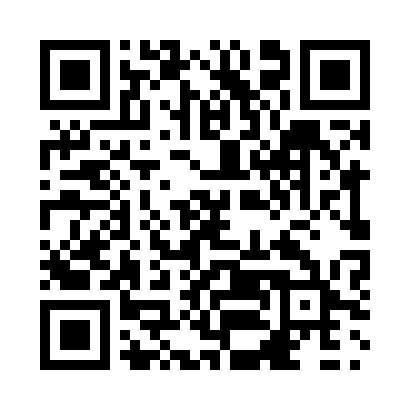 Prayer times for East Point, Prince Edward Island, CanadaMon 1 Jul 2024 - Wed 31 Jul 2024High Latitude Method: Angle Based RulePrayer Calculation Method: Islamic Society of North AmericaAsar Calculation Method: HanafiPrayer times provided by https://www.salahtimes.comDateDayFajrSunriseDhuhrAsrMaghribIsha1Mon3:175:201:126:379:0411:072Tue3:185:201:126:379:0411:063Wed3:195:211:126:379:0411:064Thu3:205:221:136:379:0311:055Fri3:215:221:136:379:0311:046Sat3:225:231:136:379:0211:037Sun3:235:241:136:369:0211:028Mon3:255:251:136:369:0111:019Tue3:265:251:136:369:0111:0010Wed3:285:261:146:369:0010:5911Thu3:295:271:146:359:0010:5712Fri3:315:281:146:358:5910:5613Sat3:325:291:146:358:5810:5514Sun3:345:301:146:348:5810:5315Mon3:355:311:146:348:5710:5216Tue3:375:321:146:348:5610:5117Wed3:395:331:146:338:5510:4918Thu3:405:341:146:338:5410:4719Fri3:425:351:146:328:5310:4620Sat3:445:361:146:328:5210:4421Sun3:465:371:146:318:5110:4222Mon3:475:381:156:318:5010:4123Tue3:495:391:156:308:4910:3924Wed3:515:401:156:298:4810:3725Thu3:535:421:156:298:4710:3526Fri3:555:431:156:288:4610:3427Sat3:565:441:156:278:4510:3228Sun3:585:451:156:278:4310:3029Mon4:005:461:146:268:4210:2830Tue4:025:471:146:258:4110:2631Wed4:045:491:146:248:4010:24